Nabil Haddiya								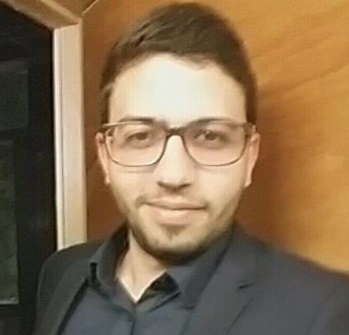 41 Rue verte 76000 Rouennabil.haddiya@insa-rouen.fr06 79 95 83 10																														Permis B – véhicule personnel 	INGENIEUR – INSA RouenEtudesJuillet 16                                         Diplôme d’ingénieur en génie civil et constructions durables (INSA Rouen).Septembre 15 – Janvier 2016	Echange universitaire à l’Ecole de Technologie Supérieure  –  Montréal  – Canada. Septembre 13 – Juin 2015	Cycle ingénieur - Département Génie civil et constructions durables				Institut national des sciences appliquées – Rouen – 76Septembre 11 – Juin 2013          Cycle préparatoire intégré				Institut national des sciences appliquées – Rouen – 76Juin 2011           			Baccalauréat scientifique- option internationale bilingue				Spécialité mathématiques – Mention Très Bien				Lycée Descartes - Rabat Maroc                                           Expérience professionnelleJanvier 2016 – Aujourd’hui	Entreprise Léon Grosse (agence de Rouen), stage ingénieur en conduite de travaux dans le bâtiment (Suivi des travaux de démolition, réalisation d’une extension en clos-couvert et réhabilitation de l’existant, chantier du centre culturel Marc Sangnier, Mont Saint Aignan).Juin – Août 2015	Entreprise Léon Grosse, agence de Rouen, stage en conduite de travaux dans le bâtiment (Suivi de la phase gros œuvre, chantier de la chapelle Corneille, Rouen). Juillet –  Août 2014	Colas île de France Normandie, agence du Havre, stage en conduite de travaux en travaux publiques (Création d’une portion de route et de voie ferrée, chantier du grand port maritime du Havre), Colas île de France Normandie, agence du Havre.Juillet 2012 	Société Al Omrane RABAT MAROC, stage ouvrier dans le bâtiment (Equipe de banches).Langues Anglais 				Bilingue (TOEIC 940/990)Espagnol 			Bon niveauArabe                             		BilingueLogicielsCertificat informatique et internet : C2I, Programmation Pascal et VBA (Visual Basic), AutoCAD, Robot, MS        Project, Sketchup.